О назначении общественных обсуждений по проектупостановления «Об утверждении Программы профилактикирисков причинения вреда (ущерба) охраняемым закономценностям при осуществлении муниципального жилищного контроля на территории муниципального образованияБрюховецкий район на 2023 год»В соответствии с Жилищным кодексом Российской Федерации, федеральными законами от 6 октября 2003 года № 131-ФЗ «Об общих принципах организации местного самоуправления в Российской Федерации», от 21 июля 2014 года № 212-ФЗ «Об основах общественного контроля в Российской Федерации», от 31 июля 2020 года № 248-ФЗ «О государственном контроле (надзоре) и муниципальном контроле в Российской Федерации»,  постановлением Правительства Российской Федерации от 25 июня 2021 года    № 990 «Об утверждении Правил разработки и утверждения контрольными (надзорными) органами программы профилактики рисков причинения вреда (ущерба) охраняемым законом ценностям», решением Совета муниципального образования Брюховецкий район от 27 января 2022 года № 129                         «Об утверждении Положения о муниципальном жилищном контроле на территории муниципального образования Брюховецкий район»,                            п о с т а н о в л я ю:1. Вынести на общественные обсуждения проект постановления            «Об утверждении Программы профилактики рисков причинения вреда (ущерба) охраняемым законом ценностям при осуществлении муниципального жилищного контроля на территории муниципального образования Брюховецкий район на 2023 год» (Приложение № 1).2. Обсуждение проекта постановления «Об утверждении Программы профилактики рисков причинения вреда (ущерба) охраняемым законом ценностям при осуществлении муниципального жилищного контроля на территории муниципального образования Брюховецкий район на 2023 год» провести в период с 14 октября 2022 года по 14 ноября 2022 года.3. Определить инициатором проведения общественных обсуждений отдел по вопросам жизнеобеспечения района управления по архитектуре, строительству и ЖКХ администрации муниципального образования Брюховецкий район.4. Назначить общественный совет по организации и проведению общественных обсуждений (Приложение № 2).5. Довести до сведения населения порядок участия граждан в обсуждении  проекта постановления «Об утверждении Программы профилактики рисков причинения вреда (ущерба) охраняемым законом ценностям при осуществлении муниципального жилищного контроля на территории муниципального образования Брюховецкий район на 2023 год»:1) предложения граждан по проекту постановления «Об утверждении Программы профилактики рисков причинения вреда (ущерба) охраняемым законом ценностям при осуществлении муниципального жилищного контроля на территории муниципального образования Брюховецкий район на 2023 год» принимаются начиная с 14 октября 2022 года по 14 ноября 2022 года;2) предложения граждан подаются в письменной форме в администрацию муниципального образования Брюховецкий район по адресу: 352730, Краснодарский край, Брюховецкий район, ст. Брюховецкая, ул. Красная, 211, каб. 106  (время приема предложений с 08.00 до 16.00 час., перерыв с 12.00 до 13.00 час., суббота, воскресенье – выходные дни), либо направляются посредством почтовой связи, а также могут быть направлены на электронную почту: brukhovezk@mo.krasnodar.ru.6. Отделу по вопросам жизнеобеспечения района управления по архитектуре, строительству и ЖКХ администрации муниципального образования Брюховецкий район:1) разместить проект постановления «Об утверждении Программы профилактики рисков причинения вреда (ущерба) охраняемым законом ценностям при осуществлении муниципального жилищного контроля на территории муниципального образования Брюховецкий район на 2023 год»      на официальном сайте муниципального образования Брюховецкий                    район информационно-телекоммуникационной сети «Интернет» https://www.bruhoveckaya.ru/vlast/administraciya/otdels/upr_arx_zhkh/ в разделе муниципальный жилищный контроль;2) рассмотреть предложения, поданные в период общественного обсуждения, в срок до 1 декабря 2022 года. По каждому предложению сформировать мотивированное заключение об их учете (в том числе частичном) или отклонении;3) проект Программы рассмотреть на общественном совете по организации и проведению общественных обсуждений до 10 декабря 2022 года;4) результаты общественного обсуждения разместить на официальном сайте администрации муниципального образования Брюховецкий район в информационно-телекоммуникационной сети «Интернет» не позднее               10 декабря 2022 года.7. Помощнику главы администрации муниципального образования Брюховецкий район по работе со СМИ Е.А. Бойко обеспечить размещение (опубликование) настоящего постановления на официальном сайте администрации муниципального образования Брюховецкий район в информационно-телекоммуникационной сети «Интернет» и сетевом издании «ВЕСТНИК-ИНФО».8. Контроль за выполнением настоящего постановления возложить на заместителя главы муниципального образования Брюховецкий район, начальника управления по архитектуре, строительству и ЖКХ В.Г. Бандурова.9. Настоящее постановление вступает в силу со дня его опубликования.Исполняющий обязанностиглавы муниципального образованияБрюховецкий район                                                                                    С.В. Ганжа  ЛИСТ СОГЛАСОВАНИЯ        проекта постановления администрации муниципального образования        Брюховецкий район от ________________ № __________________О назначении общественных обсуждений по проекту постановления «Об утверждении Программы профилактики рисков причинения вреда (ущерба) охраняемым законом ценностям при осуществлении муниципального жилищного контроля на территории муниципального образования Брюховецкий район на 2023 год»Проект внесен:Заместитель главымуниципального образованияБрюховецкий район, начальникуправления по архитектуре,строительству и ЖКХ                                                                           В.Г. БандуровСоставитель проекта:Начальник отдела по вопросамжизнеобеспечения района управления по архитектуре, строительствуи ЖКХ администрациимуниципального образованияБрюховецкий район                                                                                  С.С. ДеркачПроект согласован:Исполняющий обязанностиначальника юридическогоотдела администрациимуниципального образованияБрюховецкий район                                                                              С.Н. РодачинаПервый заместитель главы муниципального образованияБрюховецкий район                                                                                    С.В. ГанжаЗАЯВКАК ПОСТАНОВЛЕНИЮНаименование постановления:О назначении общественных обсуждений по проекту постановления              «Об утверждении Программы профилактики рисков причинения вреда (ущерба) охраняемым законом ценностям при осуществлении муниципального жилищного контроля на территории муниципального образования Брюховецкий район на 2023 год»Проект внесен:Отделом по вопросам жизнеобеспечения района управления по архитектуре, строительству и ЖКХ администрации муниципального образования Брюховецкий районПостановление разослать:отделу по вопросам жизнеобеспечения района управления по архитектуре, строительству и ЖКХ администрации муниципального образования Брюховецкий район – 2 экз.;помощнику главы муниципального образования Брюховецкий район по работе со СМИ – 1 экз.;общий отдел администрации муниципального образования Брюховецкий район – 2 экз.________________  Деркач Светлана Сергеевна                   (подпись)                          31345                                 28 сентября 2022 года Программапрофилактики рисков причинения вреда (ущерба)охраняемым законом ценностям при осуществлениимуниципального жилищного контроля на территориимуниципального образования Брюховецкий район на 2023 годНастоящая Программа профилактики рисков причинения вреда (ущерба) охраняемым законом ценностям по муниципальному жилищному контролю на территории муниципального образования Брюховецкий район (далее – Программа профилактики) реализуется администрацией муниципального образования Брюховецкий район в лице отдела по вопросам жизнеобеспечения района управления по архитектуре, строительству и ЖКХ администрации муниципального образования Брюховецкий район (далее – Отдел) и устанавливает порядок проведения профилактических мероприятий, направленных на предупреждение причинения вреда (ущерба) охраняемым законом ценностям, соблюдение которых оценивается в рамках муниципального жилищного контроля на территории муниципального образования Брюховецкий район (далее – муниципальный жилищный контроль).1. Анализ текущего состояния осуществления муниципального жилищного контроля, описание текущего уровня развития,профилактической деятельности Администрации муниципальногообразования Брюховецкий район, характеристика проблем,на решение которых направлена Программа1.1. Объектами при осуществлении муниципального жилищного контроля является:1) контроль технического состояния и использования муниципального жилищного фонда, выполнения в установленные законодательством сроки работ по содержанию и ремонту жилого помещения; 2) контроль по соблюдению правил пользования муниципальными помещениями нанимателями, проверка использования жилого или нежилого помещения по их целевому назначению; 3) проверка проведения своевременной подготовки помещений к сезонной эксплуатации в соответствии с установленными требованиями;  4) контроль предоставления коммунальных услуг в жилых или нежилых помещениях; контроль по наличию в многоквартирных домах приборов учета энергоресурсов (общедомовых и индивидуальных) на территории муниципального образования Брюховецкий район.Главной задачей администрации муниципального образования Брюховецкий район при осуществлении муниципального контроля является переориентация контрольной деятельности на усиление профилактической работы в отношении объектов контроля, обеспечивая приоритет проведения профилактики.1.2. В 2022 году в рамках муниципального жилищного контроля плановые контрольные мероприятия не проводились. Внеплановые контрольные мероприятия в указанный период не проводились. В целях предупреждения нарушений контролируемыми лицами обязательных требований, требований, установленных муниципальными правовыми актами в сфере муниципального жилищного контроля, устранения причин, факторов и условий, способствующих указанным нарушениям, администрацией муниципального образования Брюховецкий район осуществлялись мероприятия по профилактике таких нарушений в соответствии с Программой профилактики нарушений обязательных требований, требований, установленных муниципальными правовыми актами, при осуществлении муниципального жилищного контроля на территории муниципального образования Брюховецкий район на 2022 год, утвержденной постановлением администрации муниципального образования Брюховецкий район от 04 марта 2022 года № 317 «Об утверждении Программы профилактики рисков причинения вреда (ущерба) охраняемым законом ценностями при осуществлении муниципального жилищного контроля на территории муниципального образования Брюховецкий район на 2022 год».В рамках развития и осуществления профилактической деятельности на территории муниципального образования Брюховецкий район в 2022 году:поддерживались в актуальном состоянии и размещались на официальном сайте Администрации в информационно-телекоммуникационной сети «Интернет» (далее - официальный сайт Администрации) перечни нормативных правовых актов, содержащих обязательные требования, требования, установленные муниципальными правовыми актами, соблюдение которых оценивается при проведении мероприятий по контролю при осуществлении муниципального жилищного контроля, а также тексты соответствующих нормативных правовых актов;поддерживались в актуальном состоянии и размещались на официальном сайте Администрации перечни обязательных требований, требований, установленных муниципальными правовыми актами, соблюдение которых оценивается при проведении мероприятий  при осуществлении муниципального жилищного контроля;поддерживались в актуальном состоянии размещенные на официальном сайте Администрации перечни наиболее часто встречающихся в деятельности подконтрольных субъектов нарушений обязательных требований, требований, установленных муниципальными правовыми актами и рекомендации в отношении мер принимаемых подконтрольными субъектами в целях недопущения нарушений данных требований;актуализировалось руководство по соблюдению обязательных требований, требований, установленных муниципальными правовыми актами, размещенное на официальном сайте Администрации;обобщалась и анализировалась правоприменительная практика контрольной деятельности в рамках осуществления муниципального жилищного контроля,  и обзор правоприменительной практики размещался на официальном сайте Администрации;осуществлялось консультирование по вопросам соблюдения обязательных требований, требований, установленных муниципальными правовыми актами.1.3. При осуществлении муниципального жилищного контроля в           2023 году, наиболее значимыми проблемами являются: 1) несоблюдение требований к использованию жилых помещений муниципального жилищного фонда в соответствии с их назначением, установленным Жилищным кодексом Российской Федерации, с учетом соблюдения прав и законных интересов проживающих в жилом помещении граждан, соседей;2) несоблюдение требований к сохранности жилых помещений муниципального жилищного фонда;3) несоблюдение требований к обеспечению надлежащего состояния жилых помещений муниципального жилищного фонда.2. Цели и задачи реализации Программы профилактики2.1. Основными целями программы профилактики являются:стимулирование добросовестного соблюдения обязательных требований всеми контролируемыми лицами; устранение условий, причин и факторов, способных привести к нарушениям обязательных требований и (или) причинению вреда (ущерба) охраняемым законом ценностям;создание условий для доведения обязательных требований до контролируемых лиц, повышение информированности о способах их соблюдения.2.2. Проведение профилактических мероприятий Программы профилактики направлено на решение следующих задач:укрепление системы профилактики нарушений рисков причинения вреда (ущерба) охраняемым законом ценностям;повышение правосознания и правовой культуры руководителей  юридических лиц, индивидуальных предпринимателей и граждан;оценка возможной угрозы причинения, либо причинения вреда жизни, здоровью граждан, выработка и реализация профилактических мер, способствующих ее снижению;выявление факторов угрозы причинения, либо причинения вреда жизни, здоровью граждан, причин и условий, способствующих нарушению обязательных требований, определение способов устранения или снижения угрозы;оценка состояния подконтрольной среды и установление зависимости видов и интенсивности профилактических мероприятий от присвоенных контролируемым лицам уровней риска. 3. Перечень профилактических мероприятий, сроки(периодичность) их проведения3.1. В соответствии с Положением о муниципальном жилищном контроле на территории муниципального образования Брюховецкий район проводятся следующие профилактические мероприятия: 1) информирование;2) консультирование;3) объявление предостережения;4) профилактический визит.Перечень профилактических мероприятий, сроки (периодичность) их проведения:3.2. Консультирование контролируемых лиц осуществляется должностным лицом, уполномоченным осуществлять муниципальный жилищный контроль по телефону, либо в ходе проведения профилактических мероприятий, контрольных мероприятий и не должно превышать 15 минут.Консультирование осуществляется в устной или письменной форме по следующим вопросам:1) компетенция контрольного органа;2) организация и осуществление муниципального жилищного контроля;3) порядок осуществления профилактических, контрольных (надзорных) мероприятий, установленных Положением;4) применением мер ответственности, за нарушение требований являющихся предметом муниципального жилищного контроля.Консультирование в письменной форме осуществляется должностным лицом, уполномоченным осуществлять муниципальный жилищный контроль, в следующих случаях:1) контролируемым лицом представлен письменный запрос о представлении письменного ответа по вопросам консультирования;2) за время консультирования предоставить ответ на поставленные вопросы невозможно;3) ответ на поставленные вопросы требует дополнительного запроса сведений.4. Показатели результативности и эффективностиПрограммы профилактики4.1. Для оценки результативности и эффективности Программы профилактики устанавливаются следующие показатели результативности и эффективности:Начальник отдела по вопросамжизнеобеспечения района управленияпо архитектуре, строительствуи ЖКХ администрациимуниципального образованияБрюховецкий район                                                                                  С.С. Деркач                                                                                            ПРИЛОЖЕНИЕ № 2                                                                                                 УТВЕРЖДЕН                                                                                  постановлением администрации                                                                                    муниципального образования                                                                                             Брюховецкий район                                                                                         от ___________ № ______Составобщественного совета по организации и проведениюобщественного советаБандуров                               -   заместитель главы муниципального образования Виталий                                     Брюховецкий    район, начальник управления по Григорьевич                              архитектуре, строительству и ЖКХ, председатель                                                    общественного совета                                                    Члены общественного совета:Деркач                                   -   начальник отдела по вопросам жизнеобеспеченияСветлана                                    района управления по архитектуре управления по Сергеевна                                   архитектуре, строительству и ЖКХ                                                    администрации муниципального образования                                                    Брюховецкий район;Савельева                              -   специалист 1 категории отдела по вопросамОксана                                       жизнеобеспечения района управления поОлеговна                                   архитектуре, строительству и ЖКХ;Татарин                                 -   заместитель начальника управления поВасилий                                     архитектуре, строительству и ЖКХ;ВладимировичШелест                                  -   заместитель начальника МКУ «УправлениеВалерий                                     капитального строительства муниципальногоИванович                                   образования Брюховецкий район».Заместитель главымуниципального образованияБрюховецкий район, начальникуправления по архитектуре,строительству и ЖКХ                                                                           В.Г. Бандуров        ПРИЛОЖЕНИЕ № 1            УТВЕРЖДЕНО                                                                                 постановлением администрации                                                                                    муниципального образования                                                                                             Брюховецкий район                                                                                       от ____________ № ______                                                                                                        ПРОЕКТОб утверждении Программы профилактики рисковпричинения вреда (ущерба) охраняемым законом ценностямпри осуществлении муниципального жилищного контроля натерритории муниципального образования Брюховецкий районна 2023 год В соответствии с Жилищным кодексом Российской Федерации, федеральными законами от 6 октября 2003 года № 131-ФЗ «Об общих принципах организации местного самоуправления в Российской Федерации», от 21 июля 2014 года № 212-ФЗ «Об основах общественного контроля в Российской Федерации», от 31 июля 2020 года № 248-ФЗ «О государственном контроле (надзоре) и муниципальном контроле в Российской Федерации»,  постановлением Правительства Российской Федерации от 25 июня 2021 года    № 990 «Об утверждении Правил разработки и утверждения контрольными (надзорными) органами программы профилактики рисков причинения вреда (ущерба) охраняемым законом ценностям», решением Совета муниципального образования Брюховецкий район от 27 января 2022 года № 129                         «Об утверждении Положения о муниципальном жилищном контроле на территории муниципального образования Брюховецкий район»,                            п о с т а н о в л я ю:           1. Утвердить Программу профилактики рисков причинения вреда (ущерба) охраняемым законом ценностями при осуществлении муниципального жилищного контроля на территории муниципального образования Брюховецкий район на 2023 год (прилагается).           2. Помощнику главы муниципального образования Брюховецкий район по работе со СМИ Е.А. Бойко обеспечить размещение (опубликование) настоящего постановления на официальном сайте администрации муниципального образования Брюховецкий район в информационно-телекоммуникационной сети «Интернет».            3. Контроль за выполнением настоящего постановления возложить на заместителя главы муниципального образования Брюховецкий район, начальника управления по архитектуре, строительству и ЖКХ В.Г. Бандурова.           4. Постановление вступает в силу с 1 января 2023 года.Исполняющий обязанностиглавы муниципального образованияБрюховецкий район                                                                                     С.В. Ганжа                                                                                     УТВЕРЖДЕНА                                                                                 постановлением администрации                                                                          муниципального образования                                                                                   Брюховецкий район                                                                              от ___________ №______№ п/пНаименование мероприятияСрок исполненияОтдел Администрации, ответственный за реализацию1                2      3                          41 1ИнформированиеПостоянноОтдел по вопросам жизнеобеспечения района управления по архитектуре, строительству и ЖКХ администрации муниципального образования Брюховецкий район22КонсультированиеПо мере обращения подконтрольных субъектовОтдел по вопросам жизнеобеспечения района управления по архитектуре, 2 1234строительству и ЖКХ администрации муниципального образования Брюховецкий район3 3Объявление предостереженийПостоянно при наличии оснований, предусмотренных    ст. 49 Федерального закона от 31.07.2020 № 248-ФЗ                             «О государственном контроле (надзоре) и муниципальном контроле в Российской Федерации»Отдел по вопросам жизнеобеспечения района управления по архитектуре, строительству и ЖКХ администрации муниципального образования Брюховецкий район5 4Профилактический визитодин раз в годОтдел по вопросам жизнеобеспечения района управления по архитектуре, строительству и ЖКХ администрации муниципального образования Брюховецкий район№ п/пНаименование показателяВеличина  1                               2   3  1Полнота информации, размещенной на официальном сайте Администрации в соответствии с частью 3 статьи 46 Федерального закона от 31 июля 2021 г.    № 248-ФЗ «О государственном контроле (надзоре) и муниципальном контроле в Российской Федерации» 100 %  2Удовлетворенность контролируемых лиц и их представителями консультированием100 % от числа обратившихся  3Количество проведенных профилактических мероприятий5 %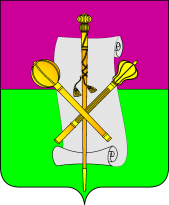 